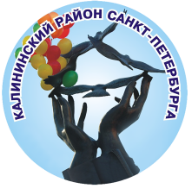 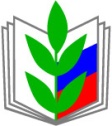 Информационный бюллетень профсоюзной организации работников образования  Калининского района Санкт-Петербурга                                                               сентябрь  2018 года27 сентября 2018 года в Калининском Теркоме профсоюза было заключено Соглашение о сотрудничестве между Могилевской районной организацией Белорусского профсоюза работников образования и науки и Территориальной организацией Калининского района Санкт-Петербурга профсоюза работников народного образования и науки Российской Федерации. Соглашение от имени своих организаций подписали Председатель Могилевской районной профсоюзной организации Лариса Леонидовна Дедкова и Председатель профсоюзной организации Калининского района Санкт-Петербурга Александр Николаевич Афанасьев.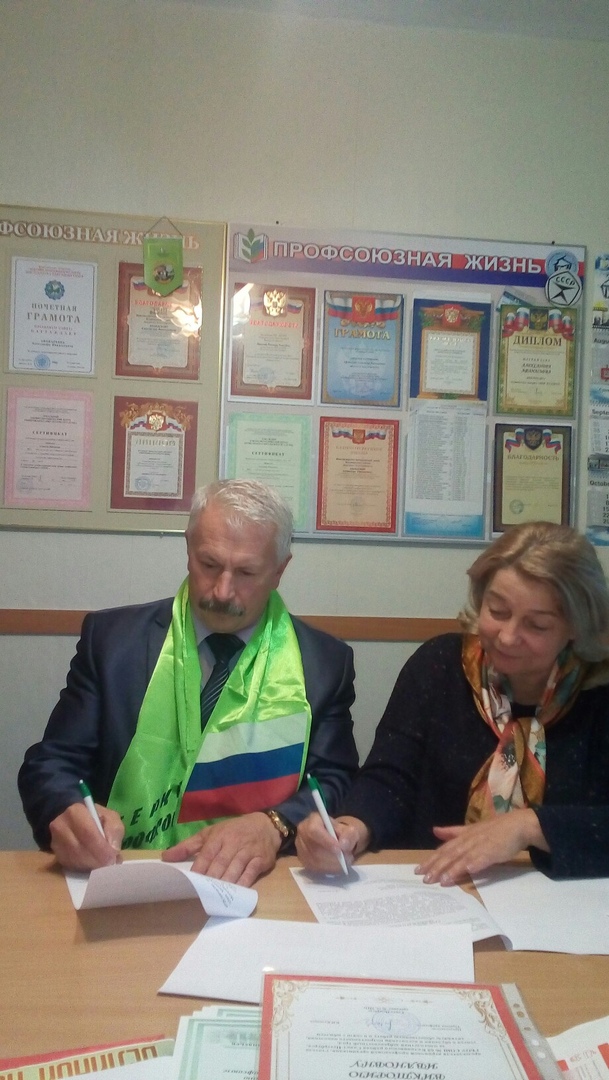 Основная цель подписанного Соглашения - укрепление и развитие сотрудничества в сфере защиты прав и социально - экономических интересов работников образования Союзных государств,  обмен опытом профсоюзной работы, усиление роли профсоюза в формировании политики двух стран в области образования. 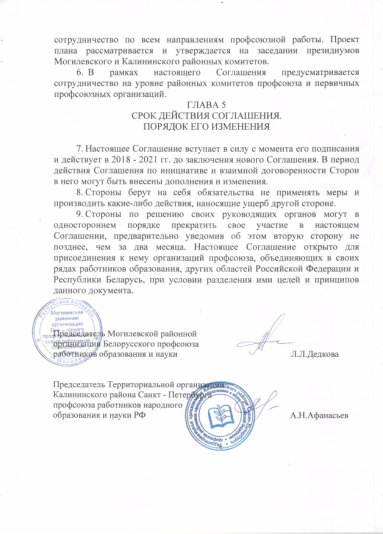 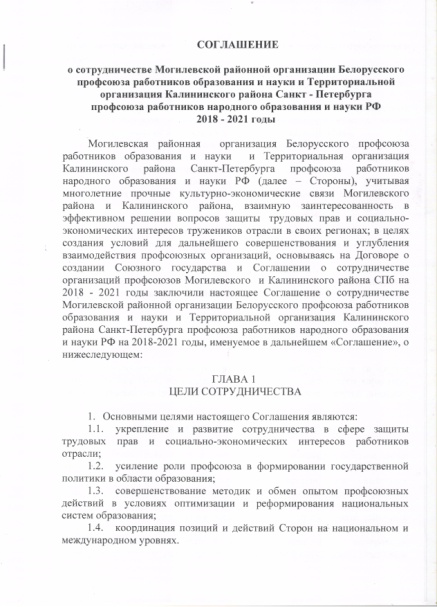 Для реализации Соглашения предполагается организовать обмен профсоюзными делегациями, участие в совместных проектах, подготовка и выпуск совместных информационных материалов, широкое освещение деятельности профсоюза в СМИ.Белорусская сторона предложила шире использовать возможности Белорусских профсоюзных здравниц для членов нашего профсоюза через Белпрофсоюзкурорт.Соглашение  будет действовать вплоть до 2021 года.               Наши координаты:  Гражданский пр., 31/5             телефон – 417 29 35        Электронная почта: kalininrkp@bk.ru                  Сайт:  kalinprof.ru     Группы ВК:  vk.com/kalinatercom,  vk.com/club135138714,  vk.com/club155134929  Часы приема: понедельник и четверг с 14.00 до 18.00, вторник с 11.00 до 18.00